LACTATION SUPPORTIVE ENVIRONMENTS INITIATIVE – ASSESSMENT Worksite __________________________		 School Dist	   _____________________________Region  _____________________________		 Low IncomeContact _______________________________	  Position __________________________________Phone_________________________________	  Email ____________________________________Start Date _____________________________	  Date completed____________________________General Information and DemographicsLactation Support Policies and Programs Are you aware of federal and state laws regarding lactation accommodate and support in the workplace? No YesCalifornia Labor Code § 1030-1033 and the Patient Protection and Affordable Care Act amended the Fair Labor Standards Act to require employers to provide an employee who is breastfeeding with reasonable break time and a private, non-restroom place to pump breast milk.Communication, Outreach and Education ADDITIONAL NOTES/COMMENTSUCSD OFFICE USE ONLY Comments 1.Total number of employees: _______________2. Number of female employees ages 18-44:   _______________3. Number of female employees ages 18-44 employed full-time:   _______4. Number of employees who take maternity leave annually:  ______5. Turnover rate (% within a year) among women who take maternity leave: _______6. Rate of absenteeism among new mothers: ___________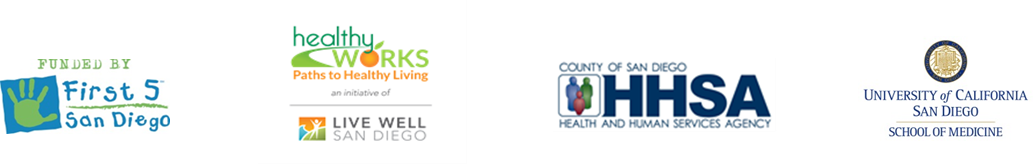 UCSD OFFICE USE ONLY CommentsDoes [COMPANY/DISCTRICT] have a policy regarding break time for pumping/expression of breast milk?  No No, but there are plans to develop policy Yes Which of the following best describes how lactation break scheduling is done at [COMPANY/DISCTRICT]:Employees take usual lunch and break times to pump; extra time needed is considered unpaid leave time. Extra time needed to pump is made up as part of a flexible schedule worked out between employees and their managers or supervisors. Break time is considered paid time, whether the employee goes over the allotted break time or not. Don’t knowDoes [COMPANY/DISCTRICT] provide new mothers with a private, non-restroom space to pump/express breast milk? (Examples of spaces available for pumping may include: a personal office, a designated lactation room, an unused office space, a closet or other small space, or a room created within another room)No No, but there are plans to do so Yes Does [COMPANY/DISCTRICT] provide new mothers with a private, non-restroom space to pump/express breast milk? (Examples of spaces available for pumping may include: a personal office, a designated lactation room, an unused office space, a closet or other small space, or a room created within another room)No No, but there are plans to do so Yes If a non-restroom, designated space is available for new mothers to use to pump, please answer yes or no to the following questions. If a space is NOT available, please check box  here If a non-restroom, designated space is available for new mothers to use to pump, please answer yes or no to the following questions. If a space is NOT available, please check box  here Is the space at least 4’x5'?                              Yes     NoIs the space private? Yes     NoCan the space be locked from the inside? Yes     NoDoes the space have an available electrical outlet? Yes     NoIs a sink located in or near the space? Yes     NoIs the space furnished with a comfortable chair and a table or flat surface to hold the breast pump? Yes     NoIs a small refrigerator to store breast milk in or near the space?Yes     NoAre disinfectant, anti-microbial wipes, or spray provided in the space?Yes     NoDoes the space have educational resources? Yes     NoDoes the space have a bulletin board for posting baby photos and notes of support?Yes     NoDoes the space have a telephone available for employees to use? Yes     NoIs a multiple-user hospital-grade breast pump available for lactating employees to use?Yes     NoUCSD OFFICE USE ONLY CommentsHow do new mothers get breast pump equipment? How do new mothers get breast pump equipment? Employees use their own breast pump equipmentYes     NoCompany/district/school purchases hospital-grade electric breast pumpsYes     NoCompany/district/school rents hospital-grade electric breast pumpsYes     NoCompany/district/school provides/subsidizes portable personal use pumpsYes     NoHow do employees currently store breast milk if they express milk during work hours? How do employees currently store breast milk if they express milk during work hours? Employee-provided cooler packsYes     NoCompany-provided cooler packsYes     NoSmall refrigerator designated for breast milk storageYes     NoPublic shared refrigeratorYes     NoDon’t knowYes     NoOther (specify) _________________________________Yes     NoDoes [COMPANY/DISCTRICT/SCHOOL] or health insurance offered by [COMPANY/DISCTRICT/SCHOOL] subsidize or provide the following?Does [COMPANY/DISCTRICT/SCHOOL] or health insurance offered by [COMPANY/DISCTRICT/SCHOOL] subsidize or provide the following?Personal portable electric breast pumps or milk collection kitsYes     NoSmall coolers for lactating employees to store their breast milkYes     NoPrenatal educational classes on pregnancy and breastfeedingYes     NoAccess to lactation consultantsYes     NoOther benefits or resources (eg, discounts, etc) Yes     NoDoes [COMPANY/DISCTRICT/SCHOOL]  offer new mothers gradual return to work options following family leave (part-time employment, telecommuting, job sharing, flextime, etc.)?No YesAre return to work options and arrangements discussed with employees before they go on family leave? No Yes UCSD OFFICE USE ONLY CommentsHow are worksite lactation accommodations communicated to employees? Check all that apply:  Company website   Employee benefits package   Memos/Emails   Company newsletter   Employee manual   New hire orientation   Other :____________   none of the above UCSD OFFICE USE ONLY CommentsWhat educational materials are currently available for pregnant and breastfeeding employees? What educational materials are currently available for pregnant and breastfeeding employees? Prenatal/postpartum classesYes     NoPamphletsYes     NoBooksYes     NoVideosYes     No[COMPANY/DISCTRICT/SCHOOL] website/intranetYes     NoInformation about community resourcesYes     NoNoneYes     NoOtherYes     NoAre you aware of the following community resources that provide direct services to breastfeeding employees? Are you aware of the following community resources that provide direct services to breastfeeding employees? Hospital/private clinic nursesYes     NoLactation consultants at the hospital or in private practiceYes     NoWIC programYes     NoLa Leche League groupYes     NoSan Diego County Breastfeeding CoalitionYes     No